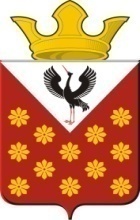 Свердловская областьБайкаловский районПостановление главы муниципального образованияКраснополянское сельское поселениеот 03 февраля  2020 года  №10О внесении изменений в Перечень должностных лиц органов местного самоуправления муниципального образования Краснополянское сельское поселение, уполномоченных составлять протоколы об административных правонарушениях в соответствии с Законом Свердловской области от 14.06.2005 г. № 52-ОЗ «Об административных правонарушениях на территории Свердловской области», утвержденный  Постановление главы муниципального образования Краснополянское сельское поселение от 10.02.2015 №12 (в редакции Постановлений главы от 18.09.2017 №170, от 27.02.2018 №36, от 12.02.2019 №26, от 02.07.2019 №98)	В соответствии с Законом Свердловской области от 12.12.2019 N 127-ОЗ «О внесении изменений в Закон Свердловской области «Об административных правонарушениях на территории Свердловской области» и статьи 1 и 3 Закона Свердловской области «О внесении изменений в Закон Свердловской области «Об административных правонарушениях на территории Свердловской области" и статью 1 Закона Свердловской области «О наделении органов местного самоуправления муниципальных образований, расположенных на территории Свердловской области, государственным полномочием Свердловской области по определению перечня должностных лиц, уполномоченных составлять протоколы об административных правонарушениях, предусмотренных законом Свердловской области», руководствуясь Уставом Краснополянского сельского поселения, постановляю:	1. Внести в Перечень должностных лиц органов местного самоуправления муниципального образования Краснополянское сельское поселение, уполномоченных составлять протоколы об административных правонарушениях в соответствии с Законом Свердловской области от 14.06.2005 г. № 52-ОЗ «Об административных правонарушениях на территории Свердловской области», утвержденное Постановлением главы муниципального образования Краснополянское сельское поселение от 10.02.2015 №12 (в редакции Постановлений главы от 18.09.2017 №170, от 27.02.2018 №36, от 12.02.2019 №26, от 02.07.2019 №98), следующие изменения: 	1.1.  Пункт 18 Перечня исключить.	1.2. Пункты 19, 19.1, 19.2, 20 Перечня следует считать 18, 18.1, 18.2, 19.	2. Опубликовать настоящее Постановление в Информационном вестнике Краснополянского сельского поселения и разместить на сайте муниципального образования в сети «Интернет» www.krasnopolyanskoe.ru	3. Контроль исполнения настоящего Постановления оставляю за собой.Глава Краснополянского  сельского поселения                                   А.Н. Кошелев